Telling Time to the Hour and Half-Hour Behaviours/StrategiesTelling Time to the Hour and Half-Hour Behaviours/StrategiesTelling Time to the Hour and Half-Hour Behaviours/StrategiesStudent explores measurement of non-visibleattributes (time), but does not realize that each number on the analogue clock represents 5 minutes.Student explores measurement of non-visibleattributes (time), but struggles to skip-count by 5s.“5, 10, 20, 30”Student explores measurement of non-visibleattributes (time), but mixes up the hour and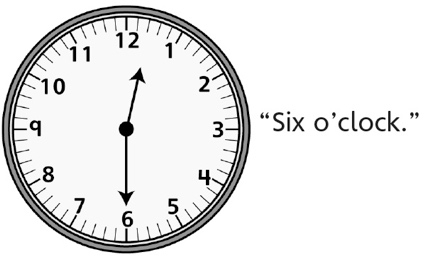 minute hands on the analogue clock.Observations/DocumentationObservations/DocumentationObservations/DocumentationStudent explores measurement of non-visibleattributes (time), but struggles to read time ona digital clock.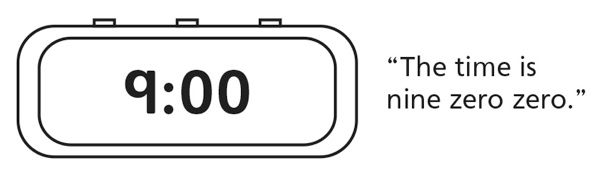 Student explores measurement of non-visibleattributes (time), but struggles to explainthinking.Student successfully explores measurement ofnon-visible attributes (time) and reads time tothe hour and half-hour on analogue and digitalclocks.Observations/DocumentationObservations/DocumentationObservations/Documentation